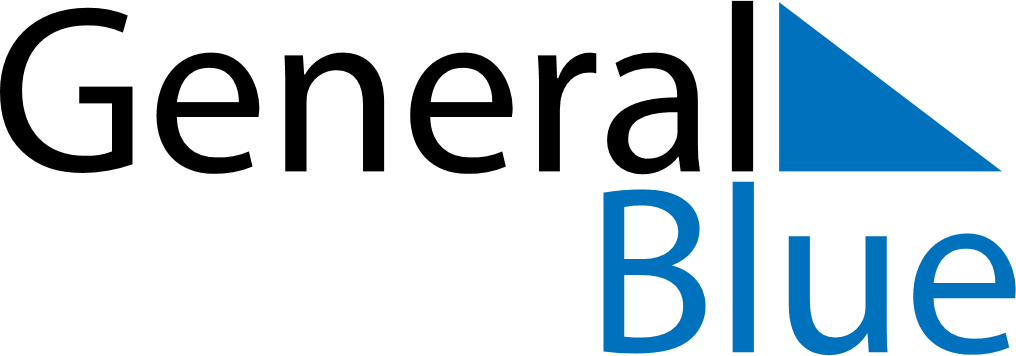 Weekly CalendarMarch 14, 2027 - March 20, 2027Weekly CalendarMarch 14, 2027 - March 20, 2027Weekly CalendarMarch 14, 2027 - March 20, 2027Weekly CalendarMarch 14, 2027 - March 20, 2027Weekly CalendarMarch 14, 2027 - March 20, 2027Weekly CalendarMarch 14, 2027 - March 20, 2027SundayMar 14MondayMar 15MondayMar 15TuesdayMar 16WednesdayMar 17ThursdayMar 18FridayMar 19SaturdayMar 206 AM7 AM8 AM9 AM10 AM11 AM12 PM1 PM2 PM3 PM4 PM5 PM6 PM